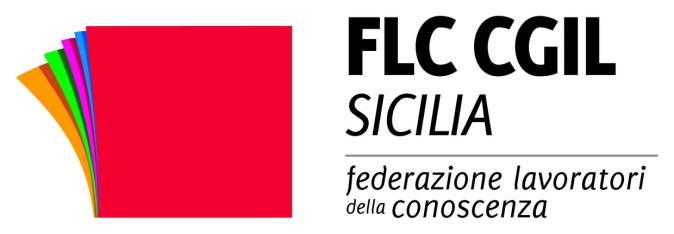        Palermo, 24 novembre 2015Al Dirigente dell’Ufficio Scolastico Regionale per la SiciliaDott.ssa Maria Luisa AltomonteAi Dirigenti Scolastici delle province di Catania, Enna e MessinaOggetto: ASSEMBLEA REGIONALE DEI DIRIGENTI SCOLASTICIGentili Dirigenti,in riferimento a quanto in oggetto, la scrivente O.S. indice per il 4 Dicembre 2015 alle ore 15,00 presso i locali della D.D. “Pizzigoni” di Catania (indirizzo: Via Siena, 5), l’ASSEMBLEA REGIONALE DEI DIRIGENTI SCOLASTICI per le province di Catania, Enna e Messina.Gianni Carlini, Responsabile Nazionale dei dirigenti scolastici, incontrerà i colleghi  per discutere di: Il ruolo del Dirigente Scolastico alla luce della legge di riforma.I nodi critici:Il Comitato per la Valutazione dei Docenti La valorizzazione del merito del personale docente La valutazione delle prestazioni professionali dei Dirigenti ScolasticiLa retribuzione dei Dirigenti ScolasticiLe problematiche attuali: gestione dell'organico aggiuntivo, anno di formazione e prova dei docenti, alternanza scuola lavoro, piano nazionale scuola digitale, formazione dei coordinatori per l'inclusione.Cordiali saluti.per la Segreteria FLC CGIL Sicilia Graziamaria Pistorino